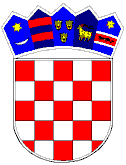 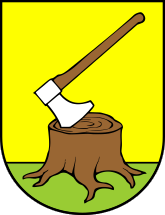 Na temelju članka 19. Zakona o lokalnoj i područnoj (regionalnoj) samoupravi („Narodne novine“, broj 33/01, 60/01, 129/05, 109/07, 125/08, 36/09, 150/11, 144/12, 19/13, 137/15 i 123/17), članka 117. Zakona o socijalnoj skrbi („Narodne novine“, broj 18/22, 46/22, 119/22 i  71/23. ) i članka 30. Statuta Općine Sikirevci („Službeni vjesnik Brodsko-posavske županije“ br.11/21. ,“Službeni glasnik Općine Sikirevci“ 1/22, 7/23),, Općinsko vijeće Općine Sikirevci na 17. sjednici održanoj 08.prosinca 2023. godine donosi PROGRAM
javnih potreba u socijalnoj skrbi na području Općine Sikirevci  za 2024. godinuČlanak 1.Programom javnih potreba Općine Sikirevci u području socijalne skrbi i zdravstva utvrđeni su oblici, opseg i način zadovoljenja potreba mještana iz područja socijalne skrbi i zdravstva, mjere, programi i aktivnosti koje su se financirale sredstvima proračuna Općine Sikirevci. Program javnih potreba u socijalnoj skrbi na području Općine Sikirevci izvršit će se kako slijedi:Članak 2.Ovaj Program stupa na snagu osmog dana od objave u „Službenom glasniku Općine Sikirevci“, sa primjenom  od  01. siječnja 2024. godine, a biti će obavljen i na službenim stranicama Općine Sikirevci www.opcina-sikirevci.hr. OPĆINSKO VIJEĆEOPĆINE SIKIREVCIPredsjednik Općinskog vijećaTomislav ZovkoKLASA: 400-08/23-01/1URBROJ:2178-26-02-23-04Sikirevci,  08.prosinac 2023.REDNI BROJ I OPISPLAN PRORAČUNA ZA 2024. GODINUR267 DOPRINOSI ZA OBVEZNO ZDRAVSTVENO OSIGURANJEIzvor: 54 Pomoći iz fondova EU28.300,00R187 INTELEKTUALNE I OSOBNE USLUGEIzvor: 54 Pomoći iz fondova EU30.000,00R180 KAPITALNE DONACIJE - DJEČJI BICIKLI ZA UČENIKE OSNOVNE ŠKOLEIzvor: 11 Izvorni općinski prihodi7.000,00R185 MATERIJALNE POTREPŠTINE KORISNICIMAIzvor: 54 Pomoći iz fondova EU18.000,00R151 NABAVA DOSTAVNO VOZILOIzvor: 11 Izvorni općinski prihodi13.300,00R174 NAKNADE GRAĐANIMA I KUĆANSTVIMA U NOVCU OBITELJIMA I SAMCIMAIzvor: 11 Izvorni općinski prihodi4.000,00R178 NAKNADE U NARAVI ZA STANOVANJEIzvor: 51 Tekuće pomoći2.000,00R175 NAKNADE U NOVCU RODITELJIMA NOVOROĐENE DJECEIzvor: 11 Izvorni općinski prihodi10.000,00R177 NAKNADE U NOVCU ZA NABAVU OGRJEVAIzvor: 51 Tekuće pomoći2.000,00R176 NAKNADE U NOVCU ZA POMOĆ U NABAVI RADNOG MATERIJALAIzvor: 11 Izvorni općinski prihodi4.000,00R184 OSTALE NAKNADE TROŠKOVA ZAPOSLENIMAIzvor: 54 Pomoći iz fondova EU700,00R234 PLAĆE ZA REDOVAN RADIzvor: 54 Pomoći iz fondova EU191.000,00R173 RASHODI ZA AKTIVNOST DOBROVOLJNOG DARIVANJA KRVI AKCIJA CRVENI KRIŽIzvor: 11 Izvorni općinski prihodi1.000,00R135 SANIRANJE STARIH I NAPUŠTENIH OBJEKATAIzvor: 43 Ostali prihodi za posebne namjene200,00R186 USLUGE PROMIDŽBE I VIDLJIVOSTIIzvor: 54 Pomoći iz fondova EU6.000,00R179 ZAKONSKA OSNOVA CRVENOM KRIŽU SL. BRODIzvor: 11 Izvorni općinski prihodi1.330,00UKUPNO: 318.830,00